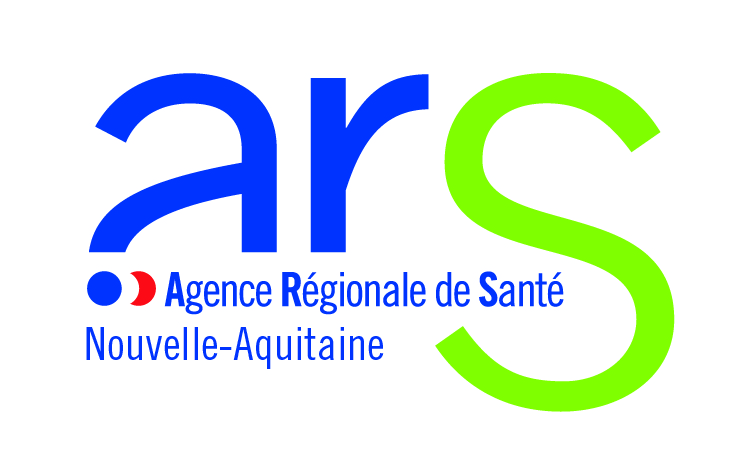 Dossier de candidature
    «  Déploiement de la pratique avancée en Nouvelle-Aquitaine - Option : Les pathologies chroniques stabilisées, prévention et pathologies courantes en soins primaires »PORTEUR DU PROJETPROFESSIONNEL INFIRMIER DEMANDEUR DU FINANCEMENTSTATUT JURIDIQUEPROJET D’EXERCICE EN PRATIQUE AVANCEEPièces à joindre impérativement  □ Curriculum vitae de l’infirmier(e)□ Courrier d’engagement de l’infirmier, spécifiant l’exercice de 3 ans dans la zone sous dense choisie □ Justificatifs de revenus année n-1 (avis d’imposition par exemple)□ RIB professionnel + RIB structure □ Justificatif cotisation à l’ordre et justificatif inscription ADELI□ Courrier d’engagement des médecins partenaires de la maison de santé, le centre de santé ou la communauté professionnelle territoriale de santé, en précisant l’expérience pédagogique le cas échéant (accueil stagiaires par exemple)Nom d’usageNom patronymiquePrénomAdresse personnelleCode postal CommuneCourriel Téléphone Modalité(s) d’exercice N° SIRETN° ADELIN° ORDRE INFIRMIERUNIVERSITE ACCRÉDITÉE CHOISIE POUR L’OPTION : A cocher selon priorité (N°1 – N°2 – N°3 – N°4)N°□ BordeauxN°□ LimogesN°□ PoitiersN°□ Autre, précisezAdmission prévue en 2019-2020Objectifs du projet professionnel (définition des objectifs poursuivis) et insertion dans le territoire :  Maison de santé, centre de santé ou communauté professionnelle territoriale de santé impliqué(e) dans le projet :  Nom :  Adresse :Courriel :Téléphone :Organigramme de la structure :Territoire correspondant à la zone d’attractivité et d’action couvert par la maison de santé, le centre de santé ou la communauté professionnelle territoriale de santé PROJET DE COLLABORATION :Principes et modalités du partenariat interprofessionnel dans le cadre de l’exercice en pratique avancée :ActeursPublic ciblePrincipes d’organisationModalités d’organisation et de suiviModalités de mesure de l’impact de la collaboration :Engagement au respect de la mise en place et du suivi des indicateurs suivants, à titre d’exemples :